Absent:                                                   have no concerns. Voted in advance to approve should majority agree.ENDS:ESSENTIAL SKILLS		“BARTON EXPERIENCE”        WORK PREPAREDNESS		REGIONAL WORKFORCE NEEDS                                ACADEMIC ADVANCEMENT	SERVICE REGIONS PERSONAL ENRICHMENT	STRATEGIC PLANNINGCONTINGENCY PLANNING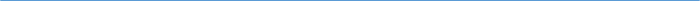 Barton Core Priorities/Strategic Plan Goals Drive Student Success 1. Increase student retention and completion 2. Enhance the Quality of Teaching and Learning Cultivate Community Engagement 3. Enhance Internal Communication 4. Enhance External Communication Emphasize Institutional Effectiveness 5. Initiate periodic review of the Mission Statement and Vision Statement. 6. Through professional development, identify and create a training for understanding and use of process improvement methodologies. Optimize Employee Experience 7. Develop more consistent & robust employee orientation. 8. Enhance professional development system.AGENDA/MINUTESAGENDA/MINUTESTeam NameLearning, Instruction and Curriculum Committee (LICC)Date2/6/2019Time3:30 pm – 4:30 pmLocationA-113/ZoomFacilitatorFacilitatorBrian HoweBrian HoweBrian HoweBrian HoweRecorderSarah RiegelSarah RiegelSarah RiegelSarah RiegelSarah RiegelSarah RiegelTeam membersTeam membersTeam membersTeam membersTeam membersTeam membersTeam membersTeam membersTeam membersTeam membersTeam membersPresent  XAbsent   OPresent  XAbsent   OTeam 1Team 1Team 2Team 3Team 3AdditionalAdditionalNon-votingoKarly LittleTeam LeadKarly LittleTeam LeadxMark ShipmanTeam LeadxKaren Kratzer Team LeadKaren Kratzer Team LeadoLori CrowtherLori CrowtheroAshley AndersonxBrenda GlendenningBrenda GlendenningxTerri MebanexAnge SullivanAnge SullivanxKurt TealKurt TealoLeanne MillerxLatoya HillLatoya HilloLawrence WeberoErika Jenkins-MossErika Jenkins-MossxClaudia MatherxAbby HoweAbby HoweoCharlotte CatesxJaime AbelJaime AbelxElaine SimmonsGuests	Guests	Guests	Guests	Guests	Guests	Guests	Guests	Guests	Guests	Guests	Guests	Guests	oJane HowardJane HowardoKathy KottasxKristen HathcockKristen HathcockoReGina CasperReGina CasperoMary FoleyxDanika BielekDanika BielekAction ItemsAction ItemsAction ItemsAction ItemsAction ItemsAction ItemsAction ItemsReporterReporterReporterNew/RevisedNew/RevisedEffective SemesterMATH 1826 College AlgebraTeam 1Course Title ChangeThis course was called College Algebra with Review.  It’s a 5 credit hour college algebra class with intermediate algebra skills.  The name was causing a red flag and it wasn’t transferring out of state.MATH 1828 is the 3 credit hour College Algebra class.How will students who self-enroll be sure to enroll in the correct course?  Students must take a placement test to enroll in the correct college algebra class. Worst case scenario would be a student who should be in MATH 1828 (3 credit hours) be enrolled in MATH 1826 (5 credit hours).Add to PTP agenda for awarenessKristen will notify advisorsApprovedMATH 1826 College AlgebraTeam 1Course Title ChangeThis course was called College Algebra with Review.  It’s a 5 credit hour college algebra class with intermediate algebra skills.  The name was causing a red flag and it wasn’t transferring out of state.MATH 1828 is the 3 credit hour College Algebra class.How will students who self-enroll be sure to enroll in the correct course?  Students must take a placement test to enroll in the correct college algebra class. Worst case scenario would be a student who should be in MATH 1828 (3 credit hours) be enrolled in MATH 1826 (5 credit hours).Add to PTP agenda for awarenessKristen will notify advisorsApprovedMATH 1826 College AlgebraTeam 1Course Title ChangeThis course was called College Algebra with Review.  It’s a 5 credit hour college algebra class with intermediate algebra skills.  The name was causing a red flag and it wasn’t transferring out of state.MATH 1828 is the 3 credit hour College Algebra class.How will students who self-enroll be sure to enroll in the correct course?  Students must take a placement test to enroll in the correct college algebra class. Worst case scenario would be a student who should be in MATH 1828 (3 credit hours) be enrolled in MATH 1826 (5 credit hours).Add to PTP agenda for awarenessKristen will notify advisorsApprovedMATH 1826 College AlgebraTeam 1Course Title ChangeThis course was called College Algebra with Review.  It’s a 5 credit hour college algebra class with intermediate algebra skills.  The name was causing a red flag and it wasn’t transferring out of state.MATH 1828 is the 3 credit hour College Algebra class.How will students who self-enroll be sure to enroll in the correct course?  Students must take a placement test to enroll in the correct college algebra class. Worst case scenario would be a student who should be in MATH 1828 (3 credit hours) be enrolled in MATH 1826 (5 credit hours).Add to PTP agenda for awarenessKristen will notify advisorsApprovedMATH 1826 College AlgebraTeam 1Course Title ChangeThis course was called College Algebra with Review.  It’s a 5 credit hour college algebra class with intermediate algebra skills.  The name was causing a red flag and it wasn’t transferring out of state.MATH 1828 is the 3 credit hour College Algebra class.How will students who self-enroll be sure to enroll in the correct course?  Students must take a placement test to enroll in the correct college algebra class. Worst case scenario would be a student who should be in MATH 1828 (3 credit hours) be enrolled in MATH 1826 (5 credit hours).Add to PTP agenda for awarenessKristen will notify advisorsApprovedMATH 1826 College AlgebraTeam 1Course Title ChangeThis course was called College Algebra with Review.  It’s a 5 credit hour college algebra class with intermediate algebra skills.  The name was causing a red flag and it wasn’t transferring out of state.MATH 1828 is the 3 credit hour College Algebra class.How will students who self-enroll be sure to enroll in the correct course?  Students must take a placement test to enroll in the correct college algebra class. Worst case scenario would be a student who should be in MATH 1828 (3 credit hours) be enrolled in MATH 1826 (5 credit hours).Add to PTP agenda for awarenessKristen will notify advisorsApprovedMATH 1826 College AlgebraTeam 1Course Title ChangeThis course was called College Algebra with Review.  It’s a 5 credit hour college algebra class with intermediate algebra skills.  The name was causing a red flag and it wasn’t transferring out of state.MATH 1828 is the 3 credit hour College Algebra class.How will students who self-enroll be sure to enroll in the correct course?  Students must take a placement test to enroll in the correct college algebra class. Worst case scenario would be a student who should be in MATH 1828 (3 credit hours) be enrolled in MATH 1826 (5 credit hours).Add to PTP agenda for awarenessKristen will notify advisorsApprovedKristen HathcockKristen HathcockKristen HathcockRevisedRevisedFall 2019DANC 1020 Modern Dance ITeam 2Credit Hour ChangeAfter discussion with WSU, KU and KSU dance programs they would prefer DANC 1020, 1030, 1035 and 1036 classes come over with 3 credit hours for dance majors For non-dance majors 3 credit hours would be a bit much so those could take it for 2 credit hoursFor contact hours the 3 credit hour would be additional time on the class period or an additional day (MWF)Wording to be used on the syllabi: 2 or 3 credit hours (3 credit hours required for dance majors)Outcomes and competencies – Danika will rework since these haven’t been looked at for a while.  She will resubmit the syllabi at a later time.  ApprovedDANC 1020 Modern Dance ITeam 2Credit Hour ChangeAfter discussion with WSU, KU and KSU dance programs they would prefer DANC 1020, 1030, 1035 and 1036 classes come over with 3 credit hours for dance majors For non-dance majors 3 credit hours would be a bit much so those could take it for 2 credit hoursFor contact hours the 3 credit hour would be additional time on the class period or an additional day (MWF)Wording to be used on the syllabi: 2 or 3 credit hours (3 credit hours required for dance majors)Outcomes and competencies – Danika will rework since these haven’t been looked at for a while.  She will resubmit the syllabi at a later time.  ApprovedDANC 1020 Modern Dance ITeam 2Credit Hour ChangeAfter discussion with WSU, KU and KSU dance programs they would prefer DANC 1020, 1030, 1035 and 1036 classes come over with 3 credit hours for dance majors For non-dance majors 3 credit hours would be a bit much so those could take it for 2 credit hoursFor contact hours the 3 credit hour would be additional time on the class period or an additional day (MWF)Wording to be used on the syllabi: 2 or 3 credit hours (3 credit hours required for dance majors)Outcomes and competencies – Danika will rework since these haven’t been looked at for a while.  She will resubmit the syllabi at a later time.  ApprovedDANC 1020 Modern Dance ITeam 2Credit Hour ChangeAfter discussion with WSU, KU and KSU dance programs they would prefer DANC 1020, 1030, 1035 and 1036 classes come over with 3 credit hours for dance majors For non-dance majors 3 credit hours would be a bit much so those could take it for 2 credit hoursFor contact hours the 3 credit hour would be additional time on the class period or an additional day (MWF)Wording to be used on the syllabi: 2 or 3 credit hours (3 credit hours required for dance majors)Outcomes and competencies – Danika will rework since these haven’t been looked at for a while.  She will resubmit the syllabi at a later time.  ApprovedDANC 1020 Modern Dance ITeam 2Credit Hour ChangeAfter discussion with WSU, KU and KSU dance programs they would prefer DANC 1020, 1030, 1035 and 1036 classes come over with 3 credit hours for dance majors For non-dance majors 3 credit hours would be a bit much so those could take it for 2 credit hoursFor contact hours the 3 credit hour would be additional time on the class period or an additional day (MWF)Wording to be used on the syllabi: 2 or 3 credit hours (3 credit hours required for dance majors)Outcomes and competencies – Danika will rework since these haven’t been looked at for a while.  She will resubmit the syllabi at a later time.  ApprovedDANC 1020 Modern Dance ITeam 2Credit Hour ChangeAfter discussion with WSU, KU and KSU dance programs they would prefer DANC 1020, 1030, 1035 and 1036 classes come over with 3 credit hours for dance majors For non-dance majors 3 credit hours would be a bit much so those could take it for 2 credit hoursFor contact hours the 3 credit hour would be additional time on the class period or an additional day (MWF)Wording to be used on the syllabi: 2 or 3 credit hours (3 credit hours required for dance majors)Outcomes and competencies – Danika will rework since these haven’t been looked at for a while.  She will resubmit the syllabi at a later time.  ApprovedDANC 1020 Modern Dance ITeam 2Credit Hour ChangeAfter discussion with WSU, KU and KSU dance programs they would prefer DANC 1020, 1030, 1035 and 1036 classes come over with 3 credit hours for dance majors For non-dance majors 3 credit hours would be a bit much so those could take it for 2 credit hoursFor contact hours the 3 credit hour would be additional time on the class period or an additional day (MWF)Wording to be used on the syllabi: 2 or 3 credit hours (3 credit hours required for dance majors)Outcomes and competencies – Danika will rework since these haven’t been looked at for a while.  She will resubmit the syllabi at a later time.  ApprovedDanika BielekDanika BielekDanika BielekRevisedRevisedFall 2019DANC 1030 Modern Dance IITeam 2Credit Hour ChangeApprovedDANC 1030 Modern Dance IITeam 2Credit Hour ChangeApprovedDANC 1030 Modern Dance IITeam 2Credit Hour ChangeApprovedDANC 1030 Modern Dance IITeam 2Credit Hour ChangeApprovedDANC 1030 Modern Dance IITeam 2Credit Hour ChangeApprovedDANC 1030 Modern Dance IITeam 2Credit Hour ChangeApprovedDANC 1030 Modern Dance IITeam 2Credit Hour ChangeApprovedDanika BielekDanika BielekDanika BielekRevisedRevisedFall 2019DANC 1035 Ballet ITeam 3Credit Hour ChangeApproved DANC 1035 Ballet ITeam 3Credit Hour ChangeApproved DANC 1035 Ballet ITeam 3Credit Hour ChangeApproved DANC 1035 Ballet ITeam 3Credit Hour ChangeApproved DANC 1035 Ballet ITeam 3Credit Hour ChangeApproved DANC 1035 Ballet ITeam 3Credit Hour ChangeApproved DANC 1035 Ballet ITeam 3Credit Hour ChangeApproved Danika BielekDanika BielekDanika BielekRevisedRevisedFall 2019DANC 1036 Ballet IITeam 3Credit Hour ChangeApprovedDANC 1036 Ballet IITeam 3Credit Hour ChangeApprovedDANC 1036 Ballet IITeam 3Credit Hour ChangeApprovedDANC 1036 Ballet IITeam 3Credit Hour ChangeApprovedDANC 1036 Ballet IITeam 3Credit Hour ChangeApprovedDANC 1036 Ballet IITeam 3Credit Hour ChangeApprovedDANC 1036 Ballet IITeam 3Credit Hour ChangeApprovedDanika BielekDanika BielekDanika BielekRevisedRevisedFall 2019Syllabi Submitted for Formatting ChangesSyllabi Submitted for Formatting ChangesSyllabi Submitted for Formatting ChangesSyllabi Submitted for Formatting ChangesSyllabi Submitted for Formatting ChangesSyllabi Submitted for Formatting ChangesSyllabi Submitted for Formatting ChangesReporterReporterReporterFormat OnlyFormat OnlyEffective Semestern/an/an/an/an/an/an/aSyllabi Submitted to InactivateSyllabi Submitted to InactivateSyllabi Submitted to InactivateSyllabi Submitted to InactivateSyllabi Submitted to InactivateSyllabi Submitted to InactivateSyllabi Submitted to InactivateReporterReporterReporterInactivateInactivateEffective Semestern/an/an/an/an/an/an/aOther ItemsOther ItemsOther ItemsOther ItemsOther ItemsOther ItemsOther ItemsReporterReporterReporterGeneral Education ProjectTeam is developing a process to slot coursesWe will have to submit our changes to general education through the CAM with KBORNo one has ever submitted curricular changes for gen eds through the CAM – the forms don’t currently support this, they are for workforceElaine will find out from KBOR what steps we need to complete through the stateWe’ve completed our necessary steps in-house as part of the CAMOur timeline should still be intact due to our advance workIn March sub-team will be formed for ConcourseWe will have more information at the next meeting for the onboarding information the sub-team is working onGeneral Education ProjectTeam is developing a process to slot coursesWe will have to submit our changes to general education through the CAM with KBORNo one has ever submitted curricular changes for gen eds through the CAM – the forms don’t currently support this, they are for workforceElaine will find out from KBOR what steps we need to complete through the stateWe’ve completed our necessary steps in-house as part of the CAMOur timeline should still be intact due to our advance workIn March sub-team will be formed for ConcourseWe will have more information at the next meeting for the onboarding information the sub-team is working onGeneral Education ProjectTeam is developing a process to slot coursesWe will have to submit our changes to general education through the CAM with KBORNo one has ever submitted curricular changes for gen eds through the CAM – the forms don’t currently support this, they are for workforceElaine will find out from KBOR what steps we need to complete through the stateWe’ve completed our necessary steps in-house as part of the CAMOur timeline should still be intact due to our advance workIn March sub-team will be formed for ConcourseWe will have more information at the next meeting for the onboarding information the sub-team is working onGeneral Education ProjectTeam is developing a process to slot coursesWe will have to submit our changes to general education through the CAM with KBORNo one has ever submitted curricular changes for gen eds through the CAM – the forms don’t currently support this, they are for workforceElaine will find out from KBOR what steps we need to complete through the stateWe’ve completed our necessary steps in-house as part of the CAMOur timeline should still be intact due to our advance workIn March sub-team will be formed for ConcourseWe will have more information at the next meeting for the onboarding information the sub-team is working onGeneral Education ProjectTeam is developing a process to slot coursesWe will have to submit our changes to general education through the CAM with KBORNo one has ever submitted curricular changes for gen eds through the CAM – the forms don’t currently support this, they are for workforceElaine will find out from KBOR what steps we need to complete through the stateWe’ve completed our necessary steps in-house as part of the CAMOur timeline should still be intact due to our advance workIn March sub-team will be formed for ConcourseWe will have more information at the next meeting for the onboarding information the sub-team is working onGeneral Education ProjectTeam is developing a process to slot coursesWe will have to submit our changes to general education through the CAM with KBORNo one has ever submitted curricular changes for gen eds through the CAM – the forms don’t currently support this, they are for workforceElaine will find out from KBOR what steps we need to complete through the stateWe’ve completed our necessary steps in-house as part of the CAMOur timeline should still be intact due to our advance workIn March sub-team will be formed for ConcourseWe will have more information at the next meeting for the onboarding information the sub-team is working onGeneral Education ProjectTeam is developing a process to slot coursesWe will have to submit our changes to general education through the CAM with KBORNo one has ever submitted curricular changes for gen eds through the CAM – the forms don’t currently support this, they are for workforceElaine will find out from KBOR what steps we need to complete through the stateWe’ve completed our necessary steps in-house as part of the CAMOur timeline should still be intact due to our advance workIn March sub-team will be formed for ConcourseWe will have more information at the next meeting for the onboarding information the sub-team is working onBrian HoweBrian HoweBrian HoweOutcomes and Competencies Outline DiscussionLICC team decided as a whole that we do not need to follow the rules of outlining for outcomes and competencies (i.e. if you have a 1 then you need a 2).  Add this to the new onboarding document.  Outcomes and Competencies Outline DiscussionLICC team decided as a whole that we do not need to follow the rules of outlining for outcomes and competencies (i.e. if you have a 1 then you need a 2).  Add this to the new onboarding document.  Outcomes and Competencies Outline DiscussionLICC team decided as a whole that we do not need to follow the rules of outlining for outcomes and competencies (i.e. if you have a 1 then you need a 2).  Add this to the new onboarding document.  Outcomes and Competencies Outline DiscussionLICC team decided as a whole that we do not need to follow the rules of outlining for outcomes and competencies (i.e. if you have a 1 then you need a 2).  Add this to the new onboarding document.  Outcomes and Competencies Outline DiscussionLICC team decided as a whole that we do not need to follow the rules of outlining for outcomes and competencies (i.e. if you have a 1 then you need a 2).  Add this to the new onboarding document.  Outcomes and Competencies Outline DiscussionLICC team decided as a whole that we do not need to follow the rules of outlining for outcomes and competencies (i.e. if you have a 1 then you need a 2).  Add this to the new onboarding document.  Outcomes and Competencies Outline DiscussionLICC team decided as a whole that we do not need to follow the rules of outlining for outcomes and competencies (i.e. if you have a 1 then you need a 2).  Add this to the new onboarding document.  TeamTeamTeam